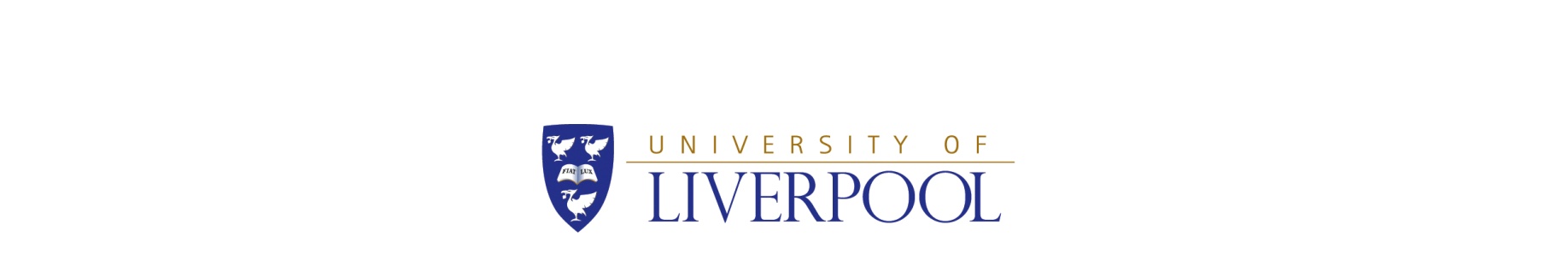 SWIMMING LESSONS – Summer 24Monday4.30pm – 5.10pmStage 1£67.00 15th April – 8th July HT 27th May Monday4.30pm – 5.10pm Stage 2£67.0015th April – 8th July HT 27th MayMonday5.00pm – 6.00pmSHARK SQUAD£75.00 15th April – 8th July HT 27th May Monday 5.20pm – 6.00pmStage 1£67.00 15th April – 8th July HT 27th May Monday 5.20pm – 6.00pm Stage 2£67.00 15th April – 8th July HT 27th May Monday 6.00pm – 6.40pmStage 1£67.00 15th April – 8th July HT 27th May Monday 6:00pm – 7:00pmAdult Advanced£90.00  15th April – 8th July HT 27th MayTuesday4:30pm – 5.10pmStage 3£67.0016th April – 9th July HT 28th May Tuesday 4:30pm – 5.10pm Stage 4 £67.0016th April – 9th July HT 28th May Tuesday 5.20 pm – 6.00pm Stage 1£67.0016th April – 9th July HT 28th May Tuesday 5.20pm   – 6.00 pm Stage 4£67.0016th April – 9th July HT 28th May Tuesday6.00pm – 7.00pmAdult Beginners£90.0016th April – 9th July HT 28th May Wednesday 5:00pm – 6:00pm Adult Beginners £90.00 17th April – 10th July HT 29th May Wednesday6:00pm – 7:00pm Adult Intermediate £90.00 17th April – 10th July HT 29th May Wednesday7.00pm- 8:00pmAdult Beginners£90.0017th April – 10th July HT 29th May Thursday4.30pm – 5.10pm Stage 5£67.0018th April – 11th July HT 30th May Thursday5.20pm – 6.00pmStage 6£67.0018th April – 11th July HT 30th May Thursday 4.30pm -5.10pm Stage 2£67.0018th April – 11th July HT 30th May Thursday 5.20pm – 6.00pmStage 3£67.0018th April – 11th July HT 30th May Thursday6.00pm -7.00pmAdult Intermediate£90.0018th April – 11th July HT 30th May Friday4.30pm - 5.10pm Stage 3£67.0019th April – 12th July HT 31st May Friday5.20pm – 6.00pm Stage 4£67.0019th April – 12th July HT 31st MaySaturday 12.30pm – 1.10pm Stage 1 £67.00 20th April – 13th July HT 1st June Saturday 12.30pm – 1.10pm Stage 2£67.0020th April – 13th July HT 1st June Saturday 12.30pm – 1.10pm  Stage 3£67.0020th April – 13th July HT 1st June Saturday12.30pm – 1.10pm Stage 4£67.0020th April – 13th July HT 1st June Saturday 12.30pm – 1.10pm Stage 5£67.0020th April – 13th July HT 1st June Saturday12.30pm – 1:25pm  SHARK SQUAD£75.0020th April – 13th July HT 1st June Saturday 1:20pm – 2:00pm Stage 1 £67.0020th April – 13th July HT 1st June Saturday 1:20pm – 2:00pmStage 2£67.0020th April – 13th July HT 1st June Saturday 1:20pm – 2:00pmStage 3 £67.0020th April – 13th July HT 1st June Saturday 1:20pm – 2:00pmStage 4£67.0020th April – 13th July HT 1st June Saturday 1:20pm – 2:00pmStage 5 £67.0020th April – 13th July HT 1st June Saturday 1:30pm – 2:10pmStage 6 £67.0020th April – 13th July HT 1st June Saturday 2.10pm – 2:50pm Stage 1 £67.0020th April – 13th July HT 1st June Saturday 2.10pm – 2:50pmStage 2£67.0020th April – 13th July HT 1st June Saturday 2.10pm – 2:50pmStage 3 £67.0020th April – 13th July HT 1st June Saturday2.10pm– 2:50pmStage 4£67.0020th April – 13th July HT 1st June Saturday2.10pm– 2:50pmStage 5£67.0020th April – 13th July HT 1st June Saturday 2.15pm – 2:55pm Stage 6 £67.0020th April – 13th July HT 1st June Sunday 10.00am – 10.40am  Stage 1 £67.00 21st April – 14th July HT 2nd June Sunday 10.00am – 10.40am Stage 2£67.0021st April – 14th July HT 2nd June Sunday10.45am -11.20am Stage 1£67.0021st April – 14th July HT 2nd June Sunday 10.45am – 11.20am Stage 3 £67.0021st April – 14th July HT 2nd June Sunday 11.3am – 12.30pm Adult Beginners £90.00 21st April – 14th July HT 2nd June 